TI 22 – 13 Technology Example - Tooltec Caisson Crawlers/Inspection tools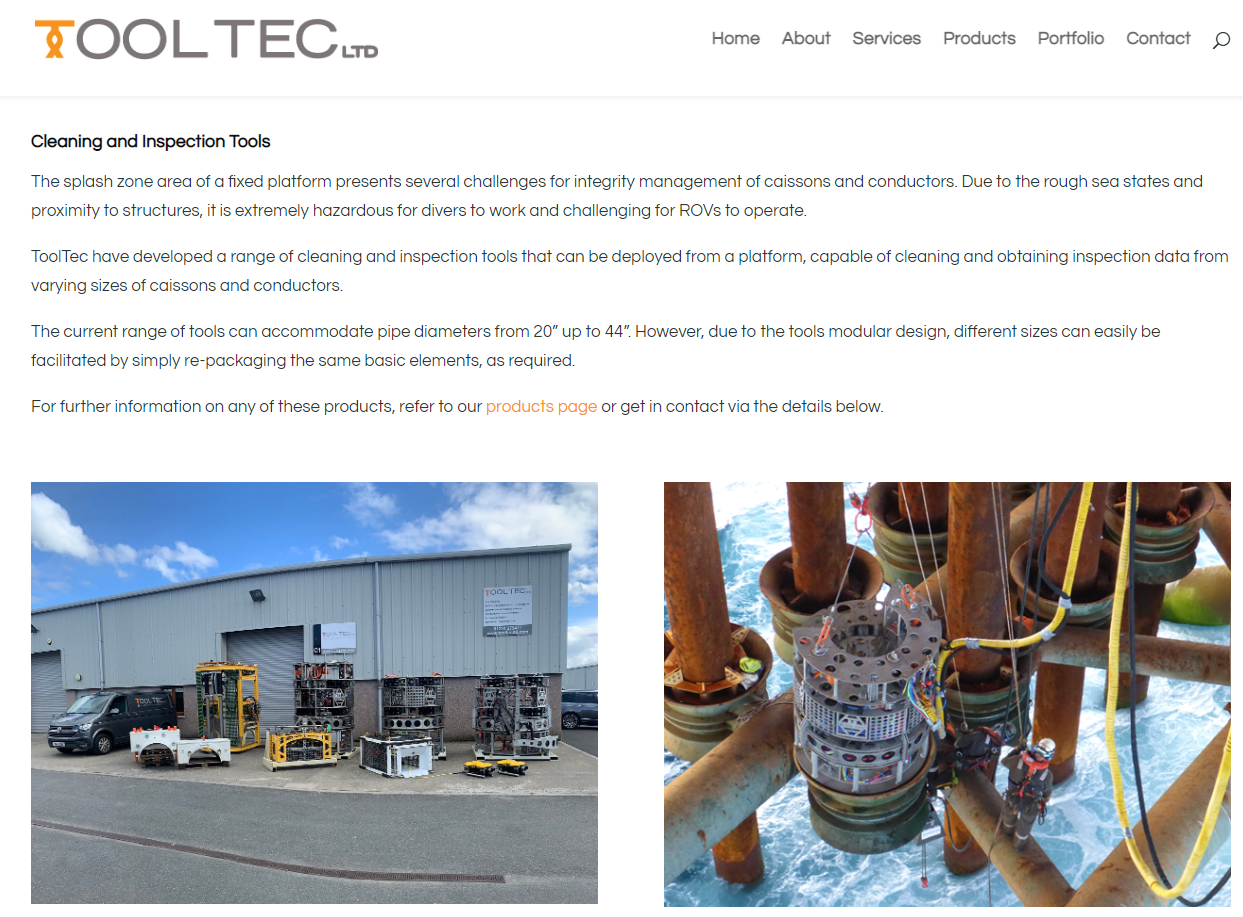 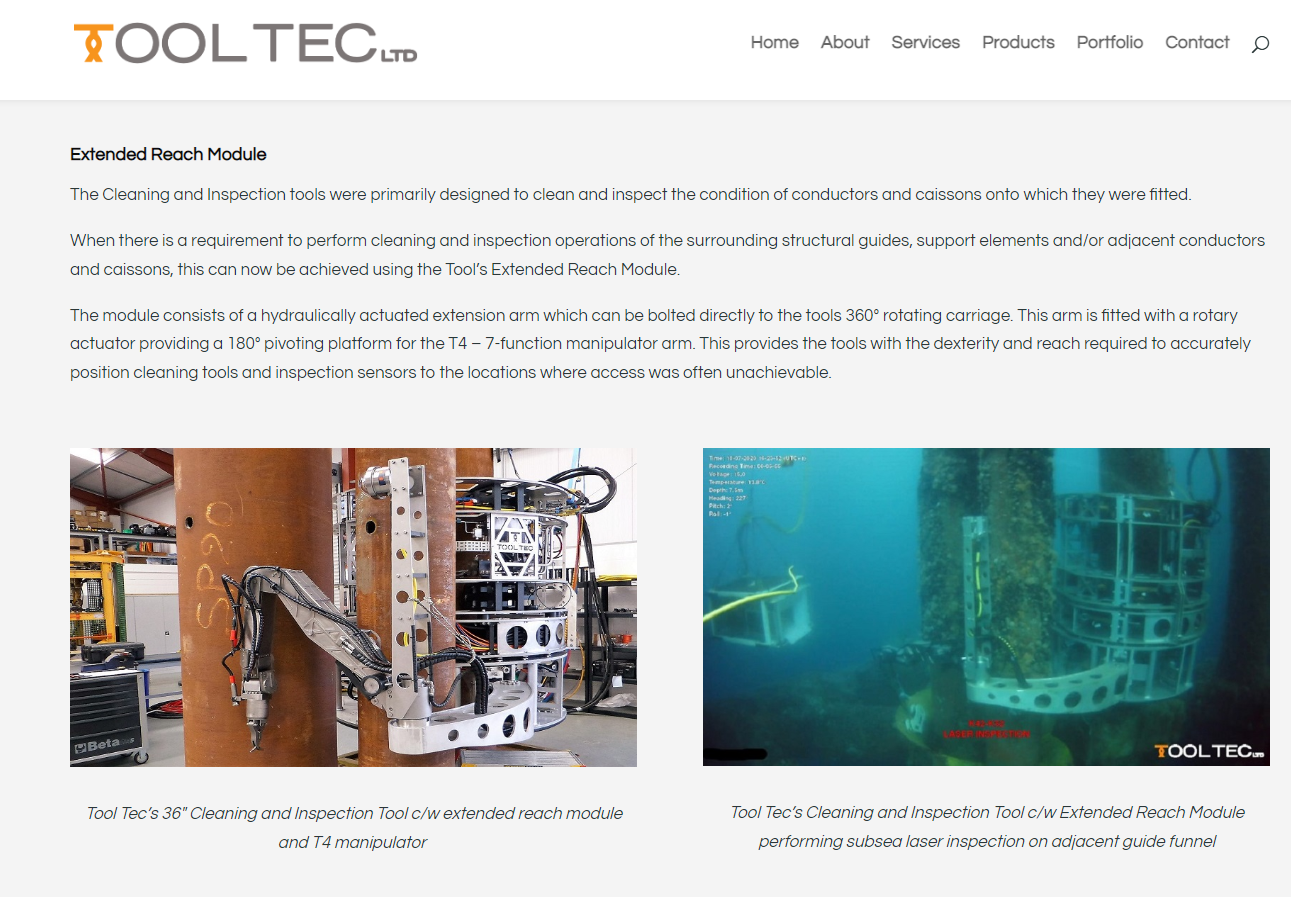 Link to vendors website for further informationProducts - Tool Tec (tooltecltd.com)